台灣傳道六十年紀念特刊支分會專用稿紙 (寫好後請寄給梁世威弟兄 Carlliang05@gmail.com，手機0928-244715， Skype: carlliang3151，Line ID: carlliang)補充資料提供者姓名：                             電話：                        Email：單位名稱東海支會東海支會單位號碼538426單位資料成立日期西元2007年4月22日西元2007年4月22日單位資料原屬單位台中第三支會台中第三支會單位資料教堂地址台中市中港路三段107號19樓(地址改編)台中市台灣大道四段839,847號19樓台中市中港路三段107號19樓(地址改編)台中市台灣大道四段839,847號19樓單位資料教堂電話04-2358355704-23583557單位資料歷任主教/會長(從第一任開始)2007.4.22~2013.8.25  王正榮2013.8.25~  翁文帥  2007.4.22~2013.8.25  王正榮2013.8.25~  翁文帥  臉書：https://www.facebook.com/%E8%80%B6%E7%A9%8C%E5%9F%BA%E7%9D%A3%E5%BE%8C%E6%9C%9F%E8%81%96%E5%BE%92%E6%95%99%E6%9C%83%E6%9D%B1%E6%B5%B7%E6%94%AF%E6%9C%83-151242755014342/臉書：https://www.facebook.com/%E8%80%B6%E7%A9%8C%E5%9F%BA%E7%9D%A3%E5%BE%8C%E6%9C%9F%E8%81%96%E5%BE%92%E6%95%99%E6%9C%83%E6%9D%B1%E6%B5%B7%E6%94%AF%E6%9C%83-151242755014342/臉書：https://www.facebook.com/%E8%80%B6%E7%A9%8C%E5%9F%BA%E7%9D%A3%E5%BE%8C%E6%9C%9F%E8%81%96%E5%BE%92%E6%95%99%E6%9C%83%E6%9D%B1%E6%B5%B7%E6%94%AF%E6%9C%83-151242755014342/臉書：https://www.facebook.com/%E8%80%B6%E7%A9%8C%E5%9F%BA%E7%9D%A3%E5%BE%8C%E6%9C%9F%E8%81%96%E5%BE%92%E6%95%99%E6%9C%83%E6%9D%B1%E6%B5%B7%E6%94%AF%E6%9C%83-151242755014342/重要史料 (請勿超過1,500字，所撰寫之資料請盡量包含人事時地物五大要項。 請附寄現任主教/會長照片及教堂照片。從前教堂及領袖之照片及重要活動史料照片亦很歡迎， 用畢歸還。)2007.4.22  由台中第三支會分出成立東海支會.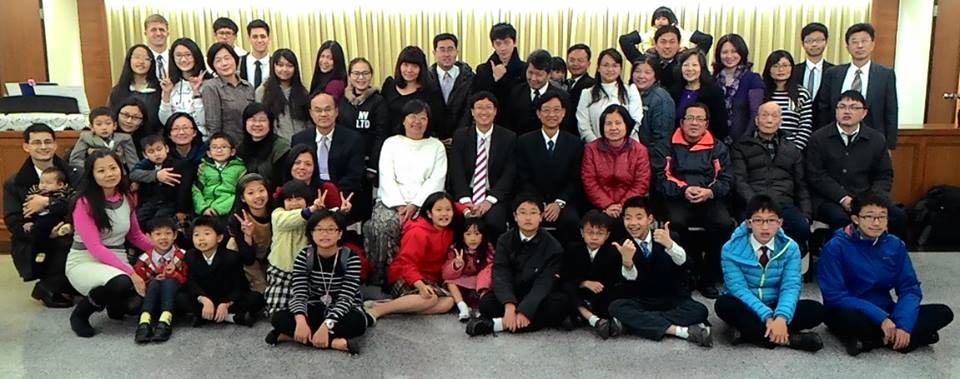 東海支會成員合照2008/6/14東海支會李三益弟兄與張美嬌姊妹和他們的孩子李洋、李權弟兄於台北聖殿印證為永恆家庭(下圖: 李三益家庭)

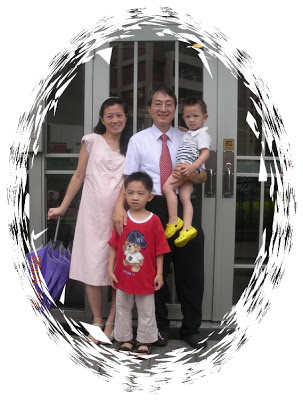 林陳壽美姐妹在2016/6/4這天，林陳壽美姐妹暫時與我們分離，感謝她在今生這短暫的時光，陪伴著我們在神的羊圈中，一起學習和服務。她在1969年1月12日受洗以來，一直對神忠信。她深知「因為許多苦難後祝福就來到。因此日子一到，你們必被冠以許多榮耀；時辰雖未到，但是近了。」「由於他們對基督和對復活的希望與認識，他們對死亡沒有恐懼；所以，死亡對他們而言，已被基督克服死亡的的勝利所吞沒。」
在6/18為林姐妹舉辦追思告別會，感謝她在77年的塵世生命中，為家庭、教會所做的服務和奉獻，告慰在天之靈！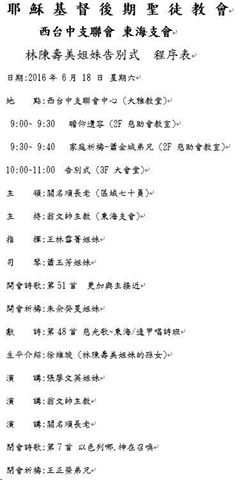 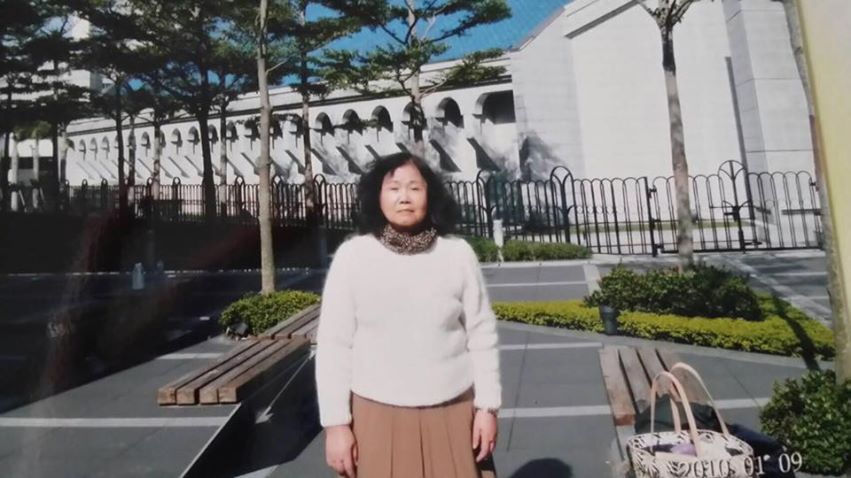 林陳壽美姐妹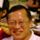 何東海Joseph T. Ho2015/9/7東海支會的弟兄姐妹們大家好！我是何東海弟兄 (何於振弟兄的大哥)，今天才知道西台中支聯會有一個和我同名的"東海支會"，實在太榮幸了！我曾蒙召喚擔任高雄傳道部的第二咨理，被傳道部會長指派關心台中區會，當時的區會會長是楊乃克弟兄，我每週六從高雄到台中五權路教堂教福音進修班，班長是阮瑞昌弟兄，第二天安息日就輪流拜訪台中區會所屬的各分會。希望有一天可以來拜訪你們！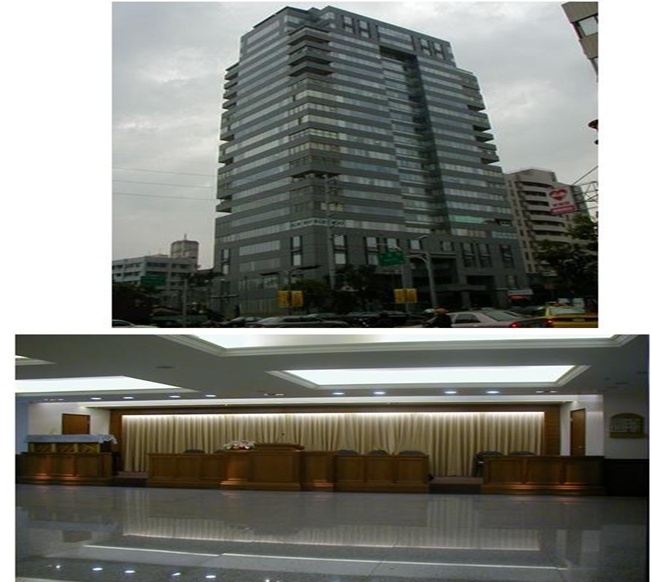 逢甲教堂 –  1991年裝修完成及奉獻，2004年租用同層對面並裝修奉獻(舊地址) 台中市中港路三段107號19樓(2013.1地址改編) 台中市台灣大道四段839,847號19樓重要史料 (請勿超過1,500字，所撰寫之資料請盡量包含人事時地物五大要項。 請附寄現任主教/會長照片及教堂照片。從前教堂及領袖之照片及重要活動史料照片亦很歡迎， 用畢歸還。)2007.4.22  由台中第三支會分出成立東海支會.東海支會成員合照2008/6/14東海支會李三益弟兄與張美嬌姊妹和他們的孩子李洋、李權弟兄於台北聖殿印證為永恆家庭(下圖: 李三益家庭)

林陳壽美姐妹在2016/6/4這天，林陳壽美姐妹暫時與我們分離，感謝她在今生這短暫的時光，陪伴著我們在神的羊圈中，一起學習和服務。她在1969年1月12日受洗以來，一直對神忠信。她深知「因為許多苦難後祝福就來到。因此日子一到，你們必被冠以許多榮耀；時辰雖未到，但是近了。」「由於他們對基督和對復活的希望與認識，他們對死亡沒有恐懼；所以，死亡對他們而言，已被基督克服死亡的的勝利所吞沒。」
在6/18為林姐妹舉辦追思告別會，感謝她在77年的塵世生命中，為家庭、教會所做的服務和奉獻，告慰在天之靈！林陳壽美姐妹何東海Joseph T. Ho2015/9/7東海支會的弟兄姐妹們大家好！我是何東海弟兄 (何於振弟兄的大哥)，今天才知道西台中支聯會有一個和我同名的"東海支會"，實在太榮幸了！我曾蒙召喚擔任高雄傳道部的第二咨理，被傳道部會長指派關心台中區會，當時的區會會長是楊乃克弟兄，我每週六從高雄到台中五權路教堂教福音進修班，班長是阮瑞昌弟兄，第二天安息日就輪流拜訪台中區會所屬的各分會。希望有一天可以來拜訪你們！逢甲教堂 –  1991年裝修完成及奉獻，2004年租用同層對面並裝修奉獻(舊地址) 台中市中港路三段107號19樓(2013.1地址改編) 台中市台灣大道四段839,847號19樓重要史料 (請勿超過1,500字，所撰寫之資料請盡量包含人事時地物五大要項。 請附寄現任主教/會長照片及教堂照片。從前教堂及領袖之照片及重要活動史料照片亦很歡迎， 用畢歸還。)2007.4.22  由台中第三支會分出成立東海支會.東海支會成員合照2008/6/14東海支會李三益弟兄與張美嬌姊妹和他們的孩子李洋、李權弟兄於台北聖殿印證為永恆家庭(下圖: 李三益家庭)

林陳壽美姐妹在2016/6/4這天，林陳壽美姐妹暫時與我們分離，感謝她在今生這短暫的時光，陪伴著我們在神的羊圈中，一起學習和服務。她在1969年1月12日受洗以來，一直對神忠信。她深知「因為許多苦難後祝福就來到。因此日子一到，你們必被冠以許多榮耀；時辰雖未到，但是近了。」「由於他們對基督和對復活的希望與認識，他們對死亡沒有恐懼；所以，死亡對他們而言，已被基督克服死亡的的勝利所吞沒。」
在6/18為林姐妹舉辦追思告別會，感謝她在77年的塵世生命中，為家庭、教會所做的服務和奉獻，告慰在天之靈！林陳壽美姐妹何東海Joseph T. Ho2015/9/7東海支會的弟兄姐妹們大家好！我是何東海弟兄 (何於振弟兄的大哥)，今天才知道西台中支聯會有一個和我同名的"東海支會"，實在太榮幸了！我曾蒙召喚擔任高雄傳道部的第二咨理，被傳道部會長指派關心台中區會，當時的區會會長是楊乃克弟兄，我每週六從高雄到台中五權路教堂教福音進修班，班長是阮瑞昌弟兄，第二天安息日就輪流拜訪台中區會所屬的各分會。希望有一天可以來拜訪你們！逢甲教堂 –  1991年裝修完成及奉獻，2004年租用同層對面並裝修奉獻(舊地址) 台中市中港路三段107號19樓(2013.1地址改編) 台中市台灣大道四段839,847號19樓重要史料 (請勿超過1,500字，所撰寫之資料請盡量包含人事時地物五大要項。 請附寄現任主教/會長照片及教堂照片。從前教堂及領袖之照片及重要活動史料照片亦很歡迎， 用畢歸還。)2007.4.22  由台中第三支會分出成立東海支會.東海支會成員合照2008/6/14東海支會李三益弟兄與張美嬌姊妹和他們的孩子李洋、李權弟兄於台北聖殿印證為永恆家庭(下圖: 李三益家庭)

林陳壽美姐妹在2016/6/4這天，林陳壽美姐妹暫時與我們分離，感謝她在今生這短暫的時光，陪伴著我們在神的羊圈中，一起學習和服務。她在1969年1月12日受洗以來，一直對神忠信。她深知「因為許多苦難後祝福就來到。因此日子一到，你們必被冠以許多榮耀；時辰雖未到，但是近了。」「由於他們對基督和對復活的希望與認識，他們對死亡沒有恐懼；所以，死亡對他們而言，已被基督克服死亡的的勝利所吞沒。」
在6/18為林姐妹舉辦追思告別會，感謝她在77年的塵世生命中，為家庭、教會所做的服務和奉獻，告慰在天之靈！林陳壽美姐妹何東海Joseph T. Ho2015/9/7東海支會的弟兄姐妹們大家好！我是何東海弟兄 (何於振弟兄的大哥)，今天才知道西台中支聯會有一個和我同名的"東海支會"，實在太榮幸了！我曾蒙召喚擔任高雄傳道部的第二咨理，被傳道部會長指派關心台中區會，當時的區會會長是楊乃克弟兄，我每週六從高雄到台中五權路教堂教福音進修班，班長是阮瑞昌弟兄，第二天安息日就輪流拜訪台中區會所屬的各分會。希望有一天可以來拜訪你們！逢甲教堂 –  1991年裝修完成及奉獻，2004年租用同層對面並裝修奉獻(舊地址) 台中市中港路三段107號19樓(2013.1地址改編) 台中市台灣大道四段839,847號19樓